      R E Q U E R I M E N TO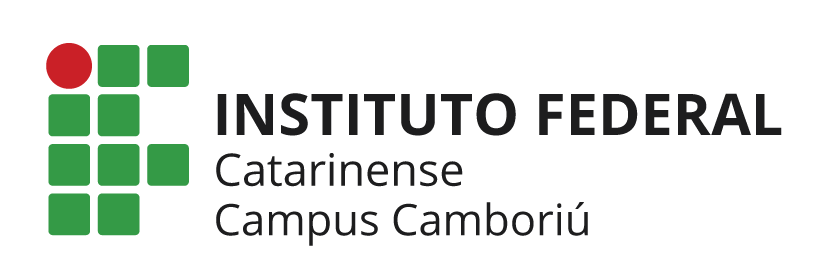 S U B S E Q U E N T E | G R A D U A Ç Ã O | P Ó S - G R A D U A Ç Ã OAVALIAÇÃO DE EXTRAORDINÁRIO SABERReferência: Organização Didática do IFC – RESOLUÇÃO Nº 10/2021 - CONSUPER  – Art.411º ao Art.417º.Estudante:Preencher o requerimento e assinar;Entregar na CRACI.Dados do RequerenteDados do RequerenteDados do RequerenteDados do RequerenteNome completoCursoAno/semestre de ingressoDataAssinaturaDisciplinaJustificativa (como adquiriu os conheci- mentos que justificam o requerimento)Preenchimento pela CRACIPreenchimento pela CRACIPreenchimento pela CRACIPreenchimento pela CRACIJá solicitou avaliação de extraordinário saber para este componente curricular? (	) Não	(	) Sim – Período letivo:Já solicitou avaliação de extraordinário saber para este componente curricular? (	) Não	(	) Sim – Período letivo:Já solicitou avaliação de extraordinário saber para este componente curricular? (	) Não	(	) Sim – Período letivo:Já solicitou avaliação de extraordinário saber para este componente curricular? (	) Não	(	) Sim – Período letivo:DataCarimbo e assinaturaParecer da Coordenação do CursoParecer da Coordenação do CursoParecer da Coordenação do CursoParecer da Coordenação do CursoParecer da Coordenação do CursoDeferido (solicitar designação da banca à Direção-Geral)Deferido (solicitar designação da banca à Direção-Geral)Deferido (solicitar designação da banca à Direção-Geral)Deferido (solicitar designação da banca à Direção-Geral)Indeferido (	) Possui reprovação no componente curricularIndeferido (	) Possui reprovação no componente curricularIndeferido (	) Possui reprovação no componente curricularIndeferido (	) Possui reprovação no componente curricular(	) Não cumpriu o pré-requisito do componente curricular(	) Componente curricular não ofertado no período letivo atual(	) Componente curricular do tipo Estágio, Monografia, TCC ou PCC.(	) Não cumpriu o pré-requisito do componente curricular(	) Componente curricular não ofertado no período letivo atual(	) Componente curricular do tipo Estágio, Monografia, TCC ou PCC.(	) Não cumpriu o pré-requisito do componente curricular(	) Componente curricular não ofertado no período letivo atual(	) Componente curricular do tipo Estágio, Monografia, TCC ou PCC.(	) Não cumpriu o pré-requisito do componente curricular(	) Componente curricular não ofertado no período letivo atual(	) Componente curricular do tipo Estágio, Monografia, TCC ou PCC.(	) Não cumpriu o pré-requisito do componente curricular(	) Componente curricular não ofertado no período letivo atual(	) Componente curricular do tipo Estágio, Monografia, TCC ou PCC.DataDataCarimbo e assinaturaResultado da avaliação (em caso de deferimento)Resultado da avaliação (em caso de deferimento)Resultado da avaliação (em caso de deferimento)Resultado da avaliação (em caso de deferimento)NotaSituação(	) Aprovado(	) ReprovadoDataCarimbo e assinatura da coordenação do curso